               แผนการเสริมสร้างวินัยคุณธรรมจริยธรรม และการป้องกันการทุจริต 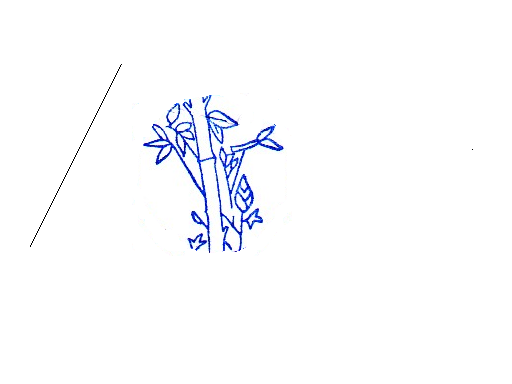 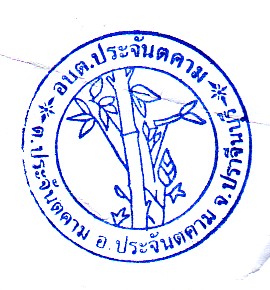                         ประจำปีงบประมาณ พ.ศ.2565 – 2568	       องค์การบริหารส่วนตำบลประจันตคาม อำเภอประจันตคาม    จังหวัดปราจีนบุรี                                                     สารบัญ 							                                                                                                         หน้า                                                                                  1. หลักการและเหตุผล                                                                                         1	           2. ขั้นตอนการจัดทำแผน                                                                                      2           3. ยุทธศาสตร์แผนการเสริมสร้างวินัยคุณธรรมจริยธรรมและป้องกันการทุจริต                        3                   องค์การบริหารส่วนตำบลประจันตคาม             พ.ศ.2565 - 2568                                                       4. กิจกรรม /โครงการ (ยุทธศาสตร์ที่ 1 – 4)                                                            4 – 7                      5. แนวทางการดำเนินงานและติดตามประเมินผล                                                         8                                      ภาคผนวก 1 – 2                                                                                             - แผนปฏิบัติการเสริมสร้างวินัยคุณธรรมจริยธรรมและป้องกันการทุจริต องค์การบริหารส่วนตำบลประจันตคาม ประจำปีงบประมาณ พ.ศ.565 – 2568                                                           หลักการเหตุผล 					ตามที่องค์การบริหารส่วนตำบลประจันตคาม  ได้ประกาศประมวลจริยธรรมของข้าราชการขององค์การบริหารส่วน ตำบลประจันตคาม   ประกาศ ณ วันที่ 5 มกราคม 2565 เพื่อเป็นเพื่อเป็นเครื่องกำกับความประพฤติข้าราชการในสังกัด สร้างความโปร่งใส มีมาตรฐานการปฏิบัติงานที่ชัดเจนและเป็นสากลเป็นไปตามหลักคุณธรรม จริยธรรม มีประสิทธิภาพ และประสิทธิผล ทำให้องค์กรเป็นที่ยอมรับมีความน่าเชื่อถือเกิดความมั่นใจแก่ผู้รับบริการ และ ประชาชนทั่วไป ตลอดจนผู้มีส่วนได้เสีย ก่อให้เกิดพันธะผูกพันระหว่างองค์กรและข้าราชการในทุกระดับ และ เป็นการเสริมสร้าง ป้องกันการแสวงหาประโยชน์มิชอบ ความขัดแย้งทางผลประโยชน์เพื่อป้องกันปัญหาการทุจริต คอรัปชั่น และตามการตรวจรับรองมาตรฐานการปฏิบัติราชการประจำปี ซึ่งเป็นไปตามแบบประเมิน ประสิทธิภาพ ขององค์กรปกครองส่วนท้องถิ่น (Local Performance Assessment: LPA) ด้านที่ 2 ได้กำหนดให้ องค์กรปกครอง ส่วนท้องถิ่นจัดทำแผนปฏิบัติการเสริมสร้างวินัยคุณธรรมจริยธรรม และป้องกันการทุจริต ซึ่งสอดคล้องกับประกาศ คณะกรรมการกลางพนักงานส่วนตำบลจังหวัดปราจีนบุรี   เรื่อง หลักเกณฑ์เกี่ยวกับ จริยธรรมของ พนักงานส่วนตำบล ลูกจ้างประจำ และพนักงานจ้าง ดังนั้นการจัดทำแผนปฏิบัติการเสริมสร้างวินัย คุณธรรมจริยธรรมและป้องกัน การทุจริต องค์การบริหารส่วนตำบลประจันตคาม   ประจำปี พ.ศ.2565 - 2568 เป็นการส่งเสริมแนวทางให้มีการปฏิบัติ ให้เป็นไปตามหลักเกณฑ์ดังกล่าว และเป็นไปในทางเดียวกันกับ แผนยุทธศาสตร์ชาติว่าด้วยการ ป้องกันและ ปราบปรามการทุจริตภาครัฐ พ.ศ.2560-2564เพิ่มเติม ปี พ.ศ.2565 ของสำนักงาน ป.ป.ช. โดยเป็นการขับเคลื่อนหลักจากองค์กร ตามรัฐธรรมนูญและหน่วยงานที่เกี่ยวข้องกับการต่อต้านการทุจริต ทั้งนี้ ยุทธศาสตร์ได้มุ่งเน้นการสร้างจิตสำนึกของ ประชาชนให้มีทัศนคติและค่านิยมในการต่อต้านการทุจริตเน้นการ ประสานความร่วมมือกับเครือข่ายภาคี ทั้งในประเทศและต่างประเทศ รวมถึงการพัฒนากลไกการดำเนินงานทั้งใน ด้านการสร้างบุคลากรที่มีประสิทธิภาพ หรือจะเป็นการสร้างกลไกทางกฎหมายที่มีความเข้มแข็ง โดยกำหนด วิสัยทัศน์ ได้แก่ “สังคมไทยมีวินัย โปร่งใส ยึดมั่นในคุณธรรม จริยธรรม และร่วมป้องกันและปราบปรามการทุจริต เป็นที่ ยอมรับในระดับสากล” สำหรับการ ขับเคลื่อนยุทธศาสตร์นี้เน้นที่การบูรณาการการท างานขององค์กรหน่วยงานที่เป็น องค์กรหลัก รวมถึงภาคี เครือข่าย ในการต่อต้านการทุจริตและส่งเสริมการมีส่วนร่วมของ ประชาชนในทุกภาคส่วน เพื่อเฝ้าระวังปัญหาการทุจริต สรุปสาระสำคัญยุทธศาสตร์ชาติว่าด้วยการป้องกันและ ปราบปรามการทุจริต ระยะที่ 3 พ.ศ.2560 – 2564 	เพิ่มเติมปี 65							 - ยุทธศาสตร์ที่ 1 ปลูกและปลูกจิตสำนึกการต่อต้านการทุจริต เน้นการปรับเปลี่ยนฐานความคิด ของคน ในทุกสำนัก/กอง/ส่วนในการรักษาประโยชน์สาธารณะ						 - ยุทธศาสตร์ที่ 2 บูรณาการการทำงานของหน่วยงานในการต่อต้านการทุจริตและพัฒนาเครือข่าย 													- ยุทธศาสตร์ที่ 3 พัฒนาความร่วมมือกับองค์กรต่อต้านการทุจริตและเครือข่ายระหว่างประเทศ                                                                  2													- ยุทธศาสตร์ที่ 4 พัฒนาระบบบริหารและเครื่องมือในการป้องกันและปราบปรามการทุจริต   	          - ยุทธศาสตร์ที่ 5 เสริมสร้างองค์ความรู้ด้านการต่อต้านการทุจริตให้บุคลากรทุกภาคส่วน จากหลักการ เหตุดังกล่าว องค์การบริหารส่วนตำบลประจันตคาม จึงได้ดำเนินการเนินการจัดทำแผนปฏิบัติการเสริมสร้างวินัยคุณธรรม จริยธรรม และป้องกันการทุจริต องค์การบริหารส่วนตำบลประจันตคาม  ประจำปี พ.ศ.2561 -2564 เพิ่มเติมปี 2565 โดยมี วัตถุประสงค์ดังนี้ 									1. เพื่อส่งเสริมและเสริมสร้างจิตสำนึกและค่านิยมในการปฏิบัติราชการของพนักงานองค์การบริหารส่วน ตำบลประจันตคาม และพนักงานจ้างฯ ให้มีคุณภาพ คุณธรรมและความรับผิดชอบในการป้องกันปัญหาการทุจริต และ ประพฤติมิชอบในวงราชการ									 2. เพื่อส่งเสริมการมีส่วนร่วมของประชาชน และทุกภาคส่วนในการเสริมสร้างวินัย คุณธรรม จริยธรรม และการป้องกันการทุจริต 										 3. สนับสนุนพัฒนาการสร้างกลไกในการสร้างวินัยคุณธรรมจริยธรรม และการตรวจสอบ ถ่วงดุล การใช้ อำนาจขององค์การบริหารส่วนตำบลให้เหมาะสมมีประสิทธิภาพ 					4. พัฒนาขีดความสามารถของพนักงานองค์การบริหารส่วนตำบลประจันตคาม และพนักงานจ้างฯ ในการ ปฏิบัติงานให้อย่าง ถูกต้องตามกฎหมายระเบียบวินัยที่เกี่ยวข้องควบคู่กับการมีคุณธรรมและจริยธรรมเพื่อป้องกัน ความเสี่ยงจากการ ทุจริตและประพฤติมิชอบ ขั้นตอนการจัดทำแผน 				1. ทบทวนและวิเคราะห์กิจกรรม/โครงการที่เกี่ยวข้องกับการเสริมสร้างวินัยคุณธรรมจริยธรรมและ ป้องกันการทุจริต ขององค์การบริหารส่วนตำบลประจันตคาม จากแผนพัฒนาองค์การบริหารส่วนตำบล แผนพัฒนา บุคลากรในรอบปีที่ผ่านมา โดยพิจารณากิจกรรม/โครงการที่สามารถแก้ไขปัญหาหรือเสริมสร้างให้มีการประพฤติ ปฏิบัติของพนักงานส่วนตำบล และพนักงานจ้างฯ ให้มีคุณธรรมจริยธรรม รวมทั้งลดปัญหาการทุจริตมิชอบและ พิจารณาความเป็นไปได้ของการดำเนิน กิจกิจกรรม /โครงการ ที่เกิดผลสำเร็จจริง														 2. รวมรวมวิเคราะห์ข้อมูลที่เกี่ยวข้องจากการประชุมหัวหน้าส่วนราชการ เพื่อประกอบในการ พิจารณา หาสาเหตุและแนวทางแก้ไขปัญหาและนำไปกำหนดกิจกรรม /โครงการ ภายในแผนปฏิบัติการเสริมสร้าง วินัย คุณธรรมจริยธรรมและป้องกันการทุจริต องค์การบริหารส่วนตำบลประจันตคาม ประจำปีงบประมาณ พ.ศ.2561 – 2564เพิ่มเติมปี 2565 ที่จะจัดทำขึ้น 							3. นำการวิเคราะห์ข้อมูลที่ได้จากข้อ 1 และข้อ 2 มาประกอบการพิจารณาปรับปรุงกิจกรรม / โครงการ หรือ กิจกรรม/โครงการ ที่กำหนดขึ้นใหม่ โดยมีเป้าหมายงบประมาณและตัวชี้วัดผลสำเร็จ			 4. จัดทำแผนแผนปฏิบัติการเสริมสร้างวินัย คุณธรรม จริยธรรม และป้องกันการทุจริต พ.ศ.                                                                  32561 – 2564เพิ่มเติมปี 2565 													5. เสนอผู้บริหาร นายกองค์การบริหารส่วนตำบล ให้ความเห็นชอบ 					6. แจ้งส่วนราชการทราบเพื่อนำไปใช้เป็นแนวทางในการปฏิบัติงาน รวมทั้งเผยแพร่ให้ ประชาชน ทราบ                                                                                                                         4ยุทธศาสตร์แผนการเสริมสร้างวินัยคุณธรรมจริยธรรมและป้องกันการทุจริตองค์การบริหารส่วนตำบล ประจำปีงบประมาณ พ.ศ. 2563– 2565  	                                                                   ยุทธศาสตร์ที่ 1 เสริมสร้างจิตสำนึก ค่านิยม ให้หน่วยงานภาครัฐ บริหารงานตามหลักธรรมาภิบาล                                                                                                                    5                                                                                                                        6                                                                                                                      7                                                                                   8               แนวทางการดาเนินงานและติดตามประเมินผล										 1 . มีการกำหนดวาระการประชุมประจำเดือนของหัวหน้าส่วนราชการเป็นประจำทุก 3 เดือน ในเรื่อง แผนการเสริมสร้างวินัยคุณธรรมจริยธรรมและป้องกันการทุจริต พ.ศ.2563 - 2565 เพื่อติดตามเร่งรัดการ ดำเนินงาน ให้เป็นไปตามแผน ฯ โดยมอบส่วนราชการดำเนินการ 											2. มีการประชุมคณะกรรมการติดตาม และประเมินผลการจัดทากิจกรรมด้านการส่งเสริมคุณธรรม จริยธรรมเพื่อ ประเมินผลและติดตามให้มีการปฏิบัติไปตามแผนโดยมีการรายงานการปฏิบัติงานปีละ 1 ครั้ง เพื่อให้ ผู้รับบริการทราบ                                                      ประกาศองค์การบริหารส่วนตำบลประจันตคาม						             เรื่อง แผนการเสริมสร้างวินัยคุณธรรม จริยธรรมและป้องกันการทุจริต 						     	   องค์การบริหารส่วนตำบลประจันตคาม  พ.ศ.2563 – 2565										 ---------------------------------- 							ตามที่องค์การบริหารส่วนตำบลประจันตคาม ได้ประกาศใช้ประมวลจริยธรรมของข้าราชการองค์การ บริหารส่วนตำบลประจันตคาม  พ.ศ.2552 ประกาศ ณ วันที่ 5 มกราคม 2552 และได้ดำเนินกิจกรรม/โครงการด้าน มาตรฐานคุณธรรมจริยธรรมรวมทั้งการรายงานผล การปฏิบัติตามประมวลจริยธรรมดังกล่าวมาเป็นลำดับ ทุกปีงบประมาณ นั้น เพื่อให้องค์การบริหารส่วนตำบลประจันตคามมีแนวทางปฏิบัติงาน กิจกรรม/โครงการ สนับสนุนสอดคล้อง เป็นไปตามประกาศประมวลจริยธรรมของข้าราชการองค์การบริหารส่วนตำบลประจันตคาม ประกาศ ณ วันที่ 5 มกราคม 2552 อันเป็นค่านิยมหลักสำหรับข้าราชการและจรรยาวิชาชีพขององค์กร และเป็นไปตามมาตรฐานการ ตรวจรับรองมาตรฐานการปฏิบัติราชการประจำปี ตามแบบประเมินประสิทธิภาพขององค์กรปกครองส่วนท้องถิ่น (Local Performance Assessment : LPA) ด้านที่ 2 การบริหารงานบุคคลและกิจการสภา ในเรื่องการส่งเสริม คุณธรรมจริยธรรม และการป้องกันการกระทำผิดจริยธรรม องค์การบริหารส่วนตำบลประจันตคาม  จึงประกาศใช้แผนการ เสริมสร้างวินัยคุณธรรม จริยธรรมและป้องกันการทุจริต องค์การบริหารส่วนตำบลประจันตคาม  พ.ศ.2563 – 2565										          ทั้งนี้ ตั้งแต่บัดนี้เป็นต้นไป													                                             ประกาศ ณ วันที่ 6 เดือน มกราคม พ.ศ. 2563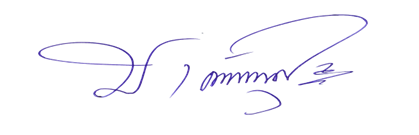 (นายนัฐพล   เดสุภา)   	                                                                                                             นายกองค์การบริหารส่วนตำบลประจันตคามมาตรการโครงการ/กิจกรรมตัวชี้วัดเป้าหมายการ ประเมินผล                    ปีงบประมาณ พ.ศ.                    ปีงบประมาณ พ.ศ.                    ปีงบประมาณ พ.ศ.มาตรการโครงการ/กิจกรรมตัวชี้วัดเป้าหมายการ ประเมินผล256325642565มาตรการโครงการ/กิจกรรมตัวชี้วัดเป้าหมายการ ประเมินผล1.1 พนักงาน พนักงานจ้าง มีการ เรียนรู้ ปฏิบัติงานตาม หน้าที่ ด้วยหลัก ธรรมาภิบาล1.โครงการอบรมคุณธรรม จริยธรรมเพิ่มประสิทธิภาพ การท างานของพนักงาน ส่วนตำบลและพนักงานจ้าง- เพื่อสร้างจิตสำนึกที่ดีต่อ การปฏิบัติงาน - เพื่อสร้างความสามัคคี - เพื่อเพิ่มสมรรถนะของ พนักงานเจ้าหน้าที่ผู้บริการ พนักงาน และ พนักงานจ้าง โดยการเชิญ วิทยากรมาบรรยายให้ความรู้ ควบคู่กับการ อบรมคุณธรรม จริยธรรม มีการ ดูงานสถานที่ จริง การอบรมเชิง ปฏิบัติการ และการจัดกิจกรรม ต่าง ๆ เพื่อเสริมสร้าง ความสัมพันธ์ อันดี1 ครั้ง / ปี พนักงาน/ พนง.จ้าง พนักงานพนักงาน/ พนง.จ้างพนักงานพนักงาน/ พนง.จ้าง พนักงานบริหารงาน บุคคล1.1 พนักงาน พนักงานจ้าง มีการ เรียนรู้ ปฏิบัติงานตาม หน้าที่ ด้วยหลัก ธรรมาภิบาล2. เผยแพร่ประชาสัมพันธ์ ประมวลจริยธรรมของ ข้าราชการ พนักงานส่วน ตำบล- เพื่อสร้างจิตสำนึกและ ค่านิยม คุณธรรมในการ ปฏิบัติงานพนักงานส่วนตำบล และ พนักงานจ้าง ใน อบต. โดยให้ แต่ละสำนัก/กอง เผยแพร่ ประมวลจริยธรรม1ครั้ง/ปีพนักงาน/ พนง.จ้าง พนักงานพนักงาน/ พนง.จ้าง พนักงานพนักงาน/ พนง.จ้าง พนักงานบริหารงาน บุคคล1.1 พนักงาน พนักงานจ้าง มีการ เรียนรู้ ปฏิบัติงานตาม หน้าที่ ด้วยหลัก ธรรมาภิบาล3. จัดให้ข้าราชการ ลูกจ้าง พนักงานจ้าง ลงลายมือชื่อ รับทราบผลประมวล คุณธรรมจริยธรรม- เพื่อสร้างพันธะสัญญาต่อ องค์กรและตนเองและให้ พนักงานมีคุณธรรมพนักงานส่วนตำบล และ พนักงานจ้าง ลงลายมือชื่อ รับทราบผลการประมวล จริยธรรม1ครั้ง/ปีพนักงาน/ พนง.จ้างพนักงาน/ พนง.จ้างพนักงาน/ พนง.จ้างบริหารงาน บุคคล1.1 พนักงาน พนักงานจ้าง มีการ เรียนรู้ ปฏิบัติงานตาม หน้าที่ ด้วยหลัก ธรรมาภิบาล4. จัดทำ Blog เกี่ยวกับการ สร้างเสริมคุณธรรม จริยธรรมและเผยแพร่ในหมู่ พนักงานเจ้าหน้าที่- เพื่อเผยแพร่ ถ่ายทอด แลก เปลยี่นความรู้ ประมวล จริยธรรม/ความรู้ปฏิบัติงานจัดทำ Blog ของ อบต.อย่าง น้อย 1 Blog1ครั้ง/ปีพนักงาน/ พนง.จ้างพนักงาน/ พนง.จ้างพนักงาน/ พนง.จ้างบริหารงาน บุคคลมาตรการโครงการ/กิจกรรมตัวชี้วัดเป้าหมายการ ประเมินผล                    ปีงบประมาณ พ.ศ.                    ปีงบประมาณ พ.ศ.                    ปีงบประมาณ พ.ศ.มาตรการโครงการ/กิจกรรมตัวชี้วัดเป้าหมายการ ประเมินผล256325642565มาตรการโครงการ/กิจกรรมตัวชี้วัดเป้าหมายการ ประเมินผลเป้าหมาย/ งบประมาณเป้าหมาย/ งบประมาณเป้าหมาย/ งบประมาณ5 .การประกวดพนักงาน ส่วน ตำบล ลูกจ้าง พนักงาน จ้าง ดีเด่น- เพื่อสร้างขวัญและกำลังใจ ของบุคลากรพนักงาน อบต.มีการมอบเกียรติบัตรเชิดชู เกียรติอย่างน้อย กลุ่มเป้าหมาย ละ 1 คน1 ครั้ง / ปี พนักงาน/ พนง.จ้าง พนักงานพนักงาน/ พนง.จ้างพนักงานพนักงาน/ พนง.จ้าง พนักงานบริหารงาน บุคคล2.2 ส่งเสริมการมีส่วน ร่วมของภาคประชาชน ในการตรวจสอบการฝ่า ฝืนประมวลจริยธรรม วินัย และการทุจริต1. การเผยแร่ประชาสัมพันธ์ ช่องทางการร้องเรียนเรื่อง การ ฝ่าฝืนประมวลจริยธรรม วินัย การทุจริต- เพื่อให้ประชาชนมีช่องทาง เพื่อการตรวจสอบการ ร้องเรียนและการปฏิบัติงานมีการสร้างช่องทางการ ร้องเรียน ผ่านเว็บไซด์ หรือ ช่องทางอื่น ๆ ไม่น้อยกว่า 3 ช่องทาง1ครั้ง/ปีพนักงาน/ พนง.จ้าง พนักงานพนักงาน/ พนง.จ้าง พนักงานพนักงาน/ พนง.จ้าง พนักงานบริหารงาน บุคคล2.2 ส่งเสริมการมีส่วน ร่วมของภาคประชาชน ในการตรวจสอบการฝ่า ฝืนประมวลจริยธรรม วินัย และการทุจริต2. โครงการประชุมเชิง ปฏิบัติการส่งเสริมคุณธรรม จริยธรรม และการป้องกัน การ กระทำผิดวินัย และการ ทุจริต- เพื่อให้พนักงาน อบต.มี ความรู้และรับทราบข้อมูล เพื่อประกอบการปรับปรุง แก้ไขประมวลจริยธรรมพนักงานส่วนตำบล และ พนักงานจ้าง จัดให้มีการ อบรม สัมมนา1ครั้ง/ปีพนักงาน/ พนง.จ้างพนักงาน/ พนง.จ้างพนักงาน/ พนง.จ้างบริหารงาน บุคคล2.2 ส่งเสริมการมีส่วน ร่วมของภาคประชาชน ในการตรวจสอบการฝ่า ฝืนประมวลจริยธรรม วินัย และการทุจริต3. การจัดช่องทางรับข้อ ร้องเรียน แจ้งเบาะแส ความ คิดเห็นและเผยแพร่ข้อมูล ข่าวสาร- ส่งเสริมการมสี่วนร่วมของ ภาคเอกชน ในการตรวจ ติดตาม การฝ่าผืนวินัย และ การตรวจสอบทุจรติภายใน องค์กรงานประชาสัมพันธ์มีการรับ แจ้ง หรือสร้างช่องทางรับข้อ ร้องเรียนของประชาชนตาม ช่องทางต่าง ๆ เช่น เว็บไซด์ โทรศัพท์ กล่องรับความ คิดเห็น และผ่านศูนย์รับเรื่อง ร้องเรียน ร้องทุกข์ไม่น้อยกว่า 3 ช่องทาง1ครั้ง/ปีพนักงาน/ พนง.จ้างพนักงาน/ พนง.จ้างพนักงาน/ พนง.จ้างบริหารงาน บุคคลมาตรการโครงการ/กิจกรรมตัวชี้วัดเป้าหมายการ ประเมินผล                    ปีงบประมาณ พ.ศ.                    ปีงบประมาณ พ.ศ.                    ปีงบประมาณ พ.ศ.มาตรการโครงการ/กิจกรรมตัวชี้วัดเป้าหมายการ ประเมินผล256325642565มาตรการโครงการ/กิจกรรมตัวชี้วัดเป้าหมายการ ประเมินผลเป้าหมาย/ งบประมาณเป้าหมาย/ งบประมาณเป้าหมาย/ งบประมาณ4. รายงานผลการร้องเรียนยีน เกี่ยวกับการฝ่าฝืนประมวล จริยธรรม วินัยและการ ทุจริต- เพื่อสรุปรายงานผลให้ ประชาชน ผู้บริหาร ทราบ ผล เพื่อความโปร่งใสในการ ปฏิบัติงานรวบรวมสรุปผลการดำเนิน การ แก้ไขปัญหาข้อร้องเรียน เพื่อการ ปรับปรุงและดำเนิน การในส่วนที่ เกี่ยวข้องและ แจ้งให้ประชาชน ทราบ1 ครั้ง / ปี พนักงาน/ พนง.จ้าง พนักงาน/ พนง.จ้างพนักงาน/ พนง.จ้าง พนักงานบริหารงาน บุคคล5. สนับสนุนกิจกรรมบริการ สังคม จิตอาสา- เพื่อให้เกิดความตระหนัก สร้างจิตอาสาเพื่อบริการ สังคมแก่เจ้าหน้าที่น าพนักงานส่วนตำบล และ พนักงานจ้าง ท ากิจกรรมจิต อาสา และบำเพ็ญประโยชน์1ครั้ง/ปีพนักงาน/ พนง.จ้างพนักงาน/ พนง.จ้าง พนักงาน/ พนง.จ้าง บริหารงาน บุคคล6. การส่งเสริมคุณภาพชีวิต คนพิการ- เพื่อให้คนพิการมีคุณภาพ ชีวิตที่ดีขึ้นออกเยี่ยมคนพิการให้ ประชาชน ในเขต อบต.และให้ ข้อมูลการ ดูแลสุขภาพทั้งทาง ร่างกายและ จิตใจ และมอบ เครื่องอุปโภค บริโภค1ครั้ง/ปีในเขต อบต.ในเขต อบต.ในเขต อบต.บริหารงาน บุคคล3.1 พัฒนาระบบและ กลไกในการตรวจสอบ ควบคุมและถ่วงดุลการ ใช้อำนาจให้เหมาะสม1. การสร้างมาตรฐาน ความ โปร่งใด ตามแนวทาง การตรวจ ประเมิน ประสิทธิภาพ ของ อปท. LPAเพื่อให้การปฏิบัติงานของ อบต. เป็นไปตามระเบียบ มาตรฐานตัวชี้วัด LPAทุกส่วนราชการใน อบต. ดำเนินการตามแนวทางตาม การ ตรวจสอบประเมิน ประสิทธิภาพ ของ อปท. LPA1ครั้ง/ปีทุกส่วน ราชการทุกส่วน ราชการทุกส่วน ราชการบริหารงาน บุคคล3.1 พัฒนาระบบและ กลไกในการตรวจสอบ ควบคุมและถ่วงดุลการ ใช้อำนาจให้เหมาะสม2. การตรวจสอบและ ดำเนินการทางวินัยตาม สำนวน การสอบสวนที่ ปปช. สตง. ขอให้ดำเนินการ- เพื่อให้พนักงานมีความรู้ ความเข้าใจเกี่ยวกับระเบียบ กฎหมายที่ใช้ในการ ปฏิบัติงานพนักงานส่วนตำบล และ พนักงานจ้าง ดำเนินการตาม หลักเกณฑ์เงื่อนไขข้อกฎหมาย โดยไม่ชักช้าและตามระเบียบ กฎหมายที่เกี่ยวข้องพนักงาน/ พนง.จ้างพนักงาน/ พนง.จ้างพนักงาน/ พนง.จ้างบริหารงาน บุคคลมาตรการโครงการ/กิจกรรมตัวชี้วัดเป้าหมายการ ประเมินผล                    ปีงบประมาณ พ.ศ.                    ปีงบประมาณ พ.ศ.                    ปีงบประมาณ พ.ศ.มาตรการโครงการ/กิจกรรมตัวชี้วัดเป้าหมายการ ประเมินผล256325642565มาตรการโครงการ/กิจกรรมตัวชี้วัดเป้าหมายการ ประเมินผลเป้าหมาย/ งบประมาณเป้าหมาย/ งบประมาณเป้าหมาย/ งบประมาณ3. การรายงานผลการ ปฏิบัติ ตามแผนเสริมสร้าง วินัย คุณธรรมและจริยธรรม- เพื่อให้ทราบผลการ ดำเนินการตามแผนการ เสริมสร้างวินัย คุณธรรม จริยธรรมรายงานผลการปฏิบัติตามแผน เสริมสร้างวินัย คุณธรรม จริยธรรม ของพนักงานส่วนตำบล และพนักงานจ้าง1 ครั้ง / ปี 1  เล่ม1  เล่ม1  เล่มบริหารงาน บุคคล4. โครงการปณิธานความดี- เพื่อพัฒนาเสริมสร้าง ค่านิยม ร่วมความ สัมพันธภาพในองค์กร และ การท างานเป็นทีม สร้างจิตสำนึกจิตอาสานำกล่าวคำปณิธานความดี การ ให้คำมั่นสัญญา การ ปฏิบัติตัว เป็นพนักงานส่วน ตำบล และ พนักงานจ้างทุก คน1ครั้ง/ปีพนักงาน/ พนง.จ้างพนักงาน/ พนง.จ้าง พนักงาน/ พนง.จ้าง บริหารงาน บุคคล4.1 พัฒนาสมรรถนะ และขีดความสามารถ เจ้าหน้าทีของ อบต. ใน การเสริมสร้างวินัย คุณธรรมและจริยธรรม และป้องกันการทุจริต1. กิจกรรมชี้แจงตัวชี้วัดการ ตรวจประเมินปะสิทธิภาพ ของ อปท. LPA- เพื่อให้พนักงาน พนักงาน จ้าง เข้าใจตัวชี้วัดและการ ปฏิบัติงานให้เป็นไปตาม ตัวชี้วัด LPAประชุมชี้แจงตัวชี้วัด LPA ในการประชุมส่วนราชการ ประจำเดือน1ครั้ง/ปีทุกส่วน ราชการทุกส่วน ราชการทุกส่วน ราชการบริหารงาน บุคคล4.1 พัฒนาสมรรถนะ และขีดความสามารถ เจ้าหน้าทีของ อบต. ใน การเสริมสร้างวินัย คุณธรรมและจริยธรรม และป้องกันการทุจริต2. กิจกรรมเผยแพร่กรณี ตัวอย่าง กฎ ระเบียบที่ เกี่ยวข้องกับการฝ่าฝืน ประมวล จริยธรรม วินัยและ การทุจริต- เพื่อเผยแพร่กรณีตัวอย่าง การประพฤตผิดระเบียบ การ ฝ่าฝืนประมวลจริยธรรม และ กรณีการผิดวินัยและ การ ทุจริตของพนักงาน เพื่อให้ ประชาชนได้ร้บรู้ทราบจัดทำเอกสารตัวอย่างกรณี การประพฤติ การปฏิบัติงาน หรือ การกระทำผิดวินัยของ พนักงาน ส่วนตำบล หรือ พนักงานจ้าง เพื่อเผยแพร่ให้ ประชาชนได้ ทราบ1ครั้ง/ปีพนักงาน/ พนง.จ้างพนักงาน/ พนง.จ้างพนักงาน/ พนง.จ้างบริหารงาน บุคคล